eSafety Silver Label- ELEKRONİK GÜVENLİK ETİKETİ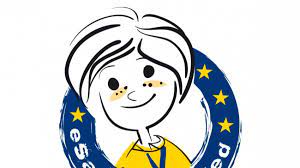 Okulumuz öğrencilerimizin elektronik ortamda güvenliklerini,veri güvenliğini önemsemektedir.Bu amaçla okul e-güvenlik politikamız bulunmaktadır.Politikamız wbesitemiz ve okul panolarımızdan paydaşlar ile paylaşıma açıktır.Öğrencilerimize düzenli olarak teknoloji kullanımı ,siber zorbalık ,teknoloji bağımlılığı,veri güvenliği konularında seminerler verilmektedir.Okulumuz bu konudaki yetkinliğini OCAK 2024 tarihine kadar geçerli olan Gümüş e-safety label etiketi ile de görünür kılmıştır.OKUL EYLEM PLANIMIZhttp://storage.eun.org/resources/esl2/pdf/4006662/eSafety_Label_Action_Plan.pdf ARAŞTIRMA VERİLERİMİZhttp://storage.eun.org/resources/esl2/pdf/4006662/eSafety_Label_Survey.pdf DEĞERLENDİRME SONUCUMUZ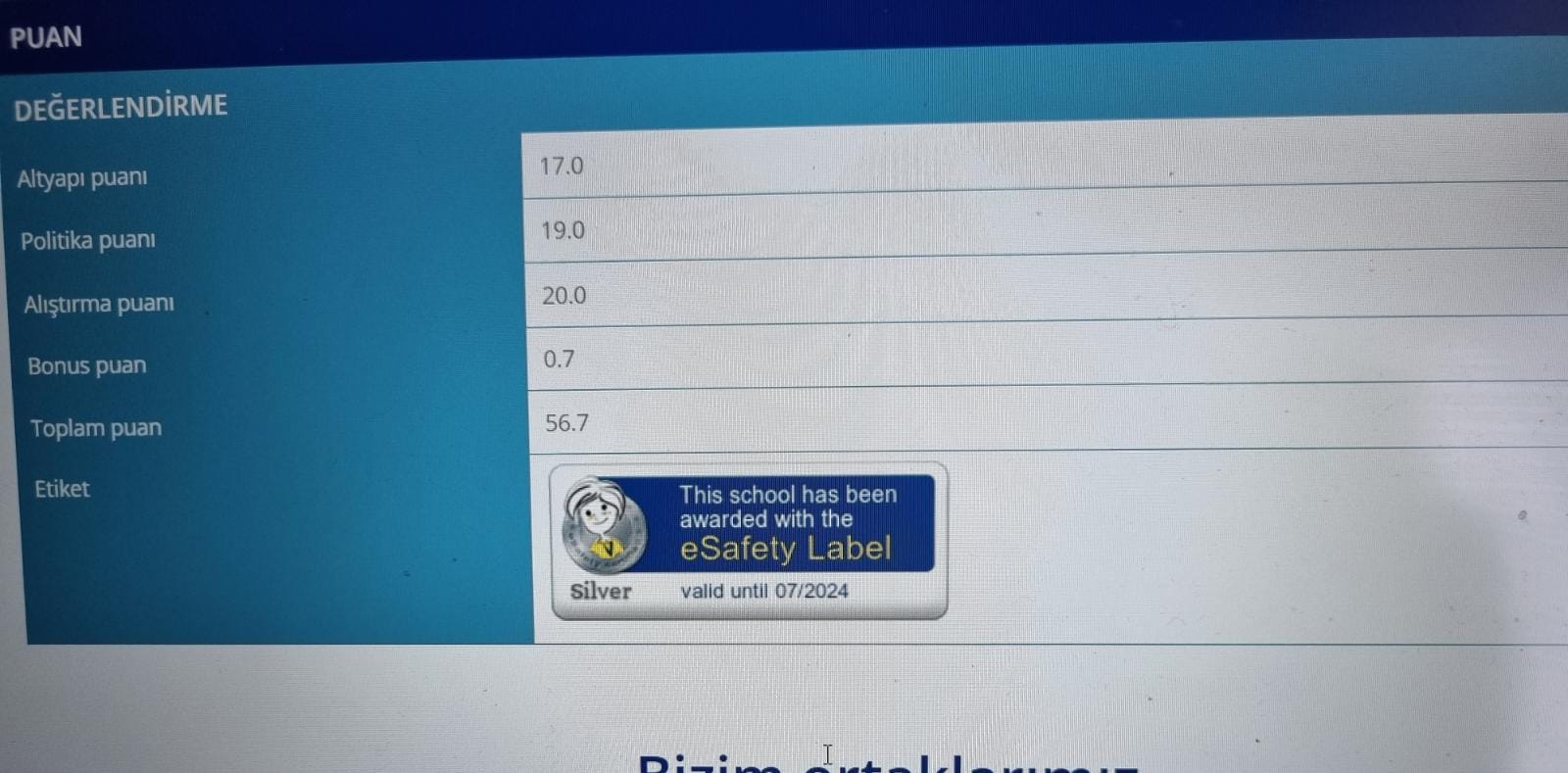 